A.S. Environmental Justice Alliance MINUTES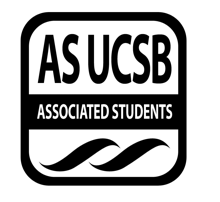 Associated Students DATE:1/4/20LOCATION:	   Zoom                   Minutes/Actions recorded by: Natalie MachadoCALL TO ORDER: A. MEETING BUSINESSRoll Call Acceptance of Attendance and Excused Absences MOTION/SECOND:Lizzy/Sophia Motion Language: Motion to accept attendance and excused absencesACTION: 14-0-0Acceptance of Proxies B. PUBLIC FORUM/CHECK-INHappy Winter Quarter <3 Check in: What did you do over the break that helped you decompress or reconnect with yourself?REPORTS   Advisor’s Report: Sarah SchiedshlagBird strike internship if you want to apply: https://docs.google.com/document/d/1NSGXn57ridyGNra7hL3n5Ya_DukWcsjmJEVEGDrvZdk/editWe need to update info on meeting time here: https://docs.google.com/forms/d/e/1FAIpQLScR2jqzZwSlKDDzVQtDxtKyiCoR74efX8SOCLrw5GeB0WIyVQ/viewformWe need to update/add info on org status at the bottom of this page: https://www.as.ucsb.edu/covid-19-status-updates/ Chair(s) Diana Garcia (Cochair)Kai Morquecho Rubalcava(Cochair) Member Report(s) Dania de Ramon(Student Affairs)Jwan Haddad(Campaign)Unravel at UCLA: EJ and upcycling. Samantha Ellman (Treasurer)Transitioning to role of treasurerStill talking with Elena and Julia from EcoVista and hoping to do the winter quarter zine collaboration with themGiselle Ramirez(Community Affairs Chair)Continue talking to organizations (talk about updates)Continue to meet with UCSB EJ Club (Bren)Maybe update office hoursNatalie Machado (Admin Coordinator)Moving newsletters to thursdays Ruth Alcantara (Campaign Chair)Mentorship program within ES department, let Ruth know if you want to see their project proposal mentorship program under EJA will start BIPOC space when we do the EJ space Soham Ray(EAB Liaison)Began a discussion and presented to EAB core at winter retreat about how we could all do better about incorporating environmental justice in our mission at EAB and what it means to be an intersectional environmentalist. Next Steps:- see how EAB can use it resources (time/money) to better support community organizers- collaborate with other social/environmental justice organizations by giving them space at EAB general meetings Phoebe Lawton (HRB Liaison)In the Human Rights Week planning committee, which will be held on Zoom. Will be focusing on infectious diseases and environmental justice. Eliana Stone (Campaign Chair)Graphic for the Trivia Night for notable figures in environmental justice next Tuesday Lizzy Mau (Publicity Chair)Received URCA Grant for podcast ! (Ruth, Diana, and Natalie are interested in helping)Need to follow up with Prof Gray to see if Week 3 works for herSophia Tumin (Publicity Chair)Working on the eco-grief series for EJA instagram. Starting with an intro to what eco-grief is.  (Natalie is interested in helping)Esme Quintero Cubillan (Senate liaison)AS President elections: campaign in the next 2 weeks  Group Project Report (s)ACCEPTANCE of ACTION SUMMARY/MINUTESApproval of our Action Summary/Minutes from: 12/7/20MOTION/SECOND:  Natalie/PhoebeMotion Language:	 Motion to approve action summary minutesACTION: 14-0-0ACCEPTANCE of AGENDA/CHANGES to AGENDA MOTION/SECOND: Natalie/PhoebeMotion Language: Motion to accept the agendaACTION: 14-0-0DISCUSSION ITEMS EJA Statement from last quarter Winter Retreat Jan 9th-Jan 10th (10-12pm)To dos before Winter Retreat Fall Quarter Reflection Journal (directions are on slack)Biweekly meeting times sign up on appointments a  set of appointment slots on wednesdays and then another set of appointment slots on fridays. Set up office hours and put them on EJA’s shared calendar Put plans for winter on this calendarComplete readings/worksheets listed ACTION ITEMS  F-1 Old Business:  F-2 New Business:A)REMARKSADJOURNMENTMOTION/SECOND:  Dania/SophiaMotion Language: Motion to adjourn tonight’s meetingACTION: 14-0-0NameNote: absent (excused/not excused)arrived late (time)departed early (time)proxy (full name)NameNote:absent (excused/not excused)arrived late (time)departed early (time)proxy (full name)Diana Garcia (Cochair)present Soham Ray(EAB Liaison)present Kai Morquecho Rubalcava(Cochair)presentPhoebe Lawton (HRB Liaison)presentDania de Ramon(Student Affairs)presentEliana Stone (Campaign Chair)present Jwan Haddad(Campaign)presentSarah Schiedslag (Advisor)present Samantha Ellman (Treasurer)present Lizzy Mau (Publicity Chair)present Giselle Ramirez(Community Chair)present Sophia Tumin (Publicity Chair)presentNatalie Machado (Admin Coordinator)presentEsme Quintero Cubillan (Senate liaison)presentRuth Alcantara (Campaign Chair)present